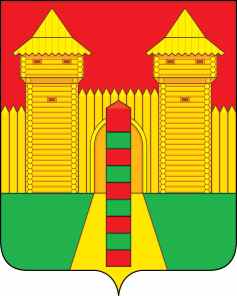 АДМИНИСТРАЦИЯ  МУНИЦИПАЛЬНОГО  ОБРАЗОВАНИЯ «ШУМЯЧСКИЙ   РАЙОН» СМОЛЕНСКОЙ  ОБЛАСТИПОСТАНОВЛЕНИЕот 31.08.2022г. № 396          п. ШумячиВ соответствии с Земельным кодексом Российской Федерации, решением Шумячского районного Совета депутатов от 01.02.2002г. № 7 «Об управлении и распоряжении земельными участками, находящимися в государственной                   собственности и расположенными на территории муниципального образования «Шумячский район»   Смоленской области», на  основании заявления Главы               муниципального образования Шумячского городского поселения                                       Н.М. Казаковой  от 17.08.2022г.  № 111 Администрация муниципального образования «Шумячский район»                 Смоленской областиП О С Т А Н О В Л Я Е Т:                 1.Прекратить право на постоянное (бессрочное) пользование земельными участками Совету депутатов Шумячского городского поселения основной                  государственный регистрационный номер 1056700019947 на:- земельный участок из земель населенных пунктов с кадастровым                        номером 67:24:0190118:138, находящийся по адресу: Российская Федерация, Смоленская область, Шумячский район, Шумячское городское поселение,                   п. Шумячи, ул. 8 Марта (далее – Участок), для  использования в целях – спорт, общей площадью 5035 (пять тысяч тридцать пять) кв.м.;- земельный участок из земель населенных пунктов с кадастровым                          номером 67:24:0190118:139, находящийся по адресу: Российская Федерация, Смоленская область, Шумячский район, Шумячское городское поселение,                    п. Шумячи, ул. 8 Марта (далее – Участок), для  использования в целях – спорт, общей площадью 2850 (две тысячи восемьсот пятьдесят) кв.м.;- земельный участок из земель населенных пунктов с кадастровым                          номером 67:24:0190118:140, находящийся по адресу: Российская Федерация, Смоленская область, Шумячский район, Шумячское городское поселение,                      п. Шумячи, ул. Заводская (далее – Участок), для  использования в целях – спорт, общей площадью 3040 (три тысячи сорок) кв.м.2.Направить настоящее постановление ФГБУ «Федеральная кадастровая палата Федеральной службы государственной регистрации, кадастра и                             картографии» по Смоленской области для внесения соответствующих                             изменений в кадастровую документацию.И.п. Главы муниципального образования «Шумячский район» Смоленской области                                      Г.А. ВарсановаО прекращении права на постоянное (бессрочное) пользование земельными участками